...................................................(miejscowość, data)…………………………………………………….                     (nazwa)ZobowiązanieZobowiązuję się, do zachowania tajemnicy przedsiębiorstwa „Koleje Małopolskie” sp. z o.o., do której konieczność dostępu jest uzasadniona w związku z zawarciem umowy: Umowa nr ………………. z dnia  ………………………………………………….………………………………………………………………….Zobowiązuję się, do zachowania tajemnicy przedsiębiorstwa w szczególności poprzez:ochronę przekazanych informacji, dokumentów i materiałów stanowiących tajemnicę przedsiębiorstwa „Koleje Małopolskie” sp. z o.o. przed nieuprawnionym ujawnieniem, modyfikacją, uszkodzeniem lub zniszczeniem;korzystanie z przekazanych informacji stanowiących tajemnicę przedsiębiorstwa jedynie                         w celach związanych z wykonaniem Umowy; nie rozpowszechnianie, nie rozprowadzanie, nie powielanie, nie ujawnianie w jakikolwiek sposób lub jakiejkolwiek formie informacji stanowiących tajemnicę przedsiębiorstwa „Koleje Małopolskie” sp. z o.o.  osobom trzecim; przechowywanie informacji stanowiących tajemnicę przedsiębiorstwa „Koleje Małopolskie” sp. z o.o. w warunkach zapewniających niemożność dostępu do nich osób nieupoważnionych zarówno w postaci materialnej jak i nośników i systemów teleinformatycznych;przekazywanie informacji stanowiących tajemnicę przedsiębiorstwa „Koleje Małopolskie”                    sp. z o.o.  utrwalonych w formie materialnej i elektronicznej wyłącznie w sposób uniemożliwiający ich ujawnienie.Po zrealizowaniu umowy, strona umowy zwróci „Koleje Małopolskie” sp. z o.o.  (właścicielowi informacji) wszystkie pobrane dokumenty zawierające informacje stanowiące tajemnicę przedsiębiorstwa „Koleje Małopolskie” sp. z o.o.  Strona umowy cywilnoprawnej zobowiązany jest do bezzwłocznego informowania „Koleje Małopolskie” sp. z o.o. (właściciela informacji) o jakichkolwiek przypadkach usiłowania lub naruszenia wymagań i procedur bezpieczeństwa informacji, niezależnie od tego, czy będą to działania celowe czy przypadkowe.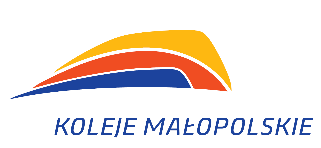 Załącznik nr 9Umowa nr ………………………………………Załącznik nr 9z dnia………………………………………Zobowiązanie do zachowania tajemnicy przedsiębiorstwa 
„Koleje Małopolskie” sp. z o.o.Zobowiązanie do zachowania tajemnicy przedsiębiorstwa 
„Koleje Małopolskie” sp. z o.o.Zobowiązanie do zachowania tajemnicy przedsiębiorstwa 
„Koleje Małopolskie” sp. z o.o.…………………………………………………………….podpis